2016 Annual Drinking Water Quality ReportTown of WadesboroWater System Number:  NC 03-04-020We are pleased to present to you this year's Annual Drinking Water Quality Report.  This report is a snapshot of last year’s water quality.  Included are details about your source(s) of water, what it contains, and how it compares to standards set by regulatory agencies.  Our constant goal is to provide you with a safe and dependable supply of drinking water.  We want you to understand the efforts we make to continually improve the water treatment process and protect our water resources.  We are committed to ensuring the quality of your water and to providing you with this information because informed customers are our best allies.  If you have any questions about this report or concerning your water, please contact Town of Wadesboro at (704) 694 -5171.  We want our valued customers to be informed about their water utility.  If you want to learn more, please attend any of our regularly scheduled meetings.  They are held at town hall the first Monday of each month at 5:00 pm.What EPA Wants You to KnowDrinking water, including bottled water, may reasonably be expected to contain at least small amounts of some contaminants. The presence of contaminants does not necessarily indicate that water poses a health risk. More information about contaminants and potential health effects can be obtained by calling the Environmental Protection Agency's Safe Drinking Water Hotline (800-426-4791).Some people may be more vulnerable to contaminants in drinking water than the general population. Immuno-compromised persons such as persons with cancer undergoing chemotherapy, persons who have undergone organ transplants, people with HIV/AIDS or other immune system disorders, some elderly, and infants can be particularly at risk from infections. These people should seek advice about drinking water from their health care providers. EPA/CDC guidelines on appropriate means to lessen the risk of infection by Cryptosporidium and other microbial contaminants are available from the Safe Drinking Water Hotline (800-426-4791). If present, elevated levels of lead can cause serious health problems, especially for pregnant women and young children.  Lead in drinking water is primarily from materials and components associated with service lines and home plumbing.  The Town of Wadesboro is responsible for providing high quality drinking water, but cannot control the variety of materials used in plumbing components.  When your water has been sitting for several hours, you can minimize the potential for lead exposure by flushing your tap for 30 seconds to 2 minutes before using water for drinking or cooking.  If you are concerned about lead in your water, you may wish to have your water tested.  Information on lead in drinking water, testing methods, and steps you can take to minimize exposure is available from the Safe Drinking Water Hotline or at http://www.epa.gov/safewater/lead.  The sources of drinking water (both tap water and bottled water) include rivers, lakes, streams, ponds, reservoirs, springs, and wells. As water travels over the surface of the land or through the ground, it dissolves naturally-occurring minerals and, in some cases, radioactive material, and can pick up substances resulting from the presence of animals or from human activity. Contaminants that may be present in source water include microbial contaminants, such as viruses and bacteria, which may come from sewage treatment plants, septic systems, agricultural livestock operations, and wildlife; inorganic contaminants, such as salts and metals, which can be naturally-occurring or result from urban stormwater runoff, industrial or domestic wastewater discharges, oil and gas production, mining, or farming; pesticides and herbicides, which may come from a variety of sources such as agriculture, urban stormwater runoff, and residential uses; organic chemical contaminants, including synthetic and volatile organic chemicals, which are by-products of industrial processes and petroleum production, and can also come from gas stations, urban stormwater runoff, and septic systems; and radioactive contaminants, which can be naturally-occurring or be the result of oil and gas production and mining activities.In order to ensure that tap water is safe to drink, EPA prescribes regulations which limit the amount of certain contaminants in water provided by public water systems. FDA regulations establish limits for contaminants in bottled water, which must provide the same protection for public health.When You Turn on Your Tap, Consider the SourceThe water that is used by this system is purchased from Anson County Water System. Anson County’s source of water is Blewett Falls Lake, on the Pee Dee River, part of the Yadkin-Pee Dee River Basin.Source Water Assessment Program (SWAP) ResultsThe North Carolina Department of Environment and Natural Resources (DENR), Public Water Supply (PWS) Section, Source Water Assessment Program (SWAP) conducted assessments for all drinking water sources across North Carolina.  The purpose of the assessments was to determine the susceptibility of each drinking water source (well or surface water intake) to Potential Contaminant Sources (PCSs).  The results of the assessment are available in SWAP Assessment Reports that include maps, background information and a relative susceptibility rating of Higher, Moderate or Lower.The relative susceptibility rating of each source for the Town of Wadesboro was determined by combining the contaminant rating (number and location of PCSs within the assessment area) and the inherent vulnerability rating (i.e., characteristics or existing conditions of the well or watershed and its delineated assessment area). The assessment findings are summarized in the table below:Susceptibility of Sources to Potential Contaminant Sources (PCSs)The complete SWAP Assessment report for the Town of Wadesboro may be viewed on the Web at:  www.ncwater.org/pws/swap.  Note that because SWAP results and reports are periodically updated by the PWS Section, the results available on this web site may differ from the results that were available at the time this CCR was prepared.  If you are unable to access your SWAP report on the web, you may mail a written request for a printed copy to:  Source Water Assessment Program – Report Request, 1634 Mail Service Center, Raleigh, NC 27699-1634, or email requests to swap@ncdenr.gov.  Please indicate your system name, number, and provide your name, mailing address and phone number.  If you have any questions about the SWAP report please contact the Source Water Assessment staff by phone at 919-707-9098.It is important to understand that a susceptibility rating of “higher” does not imply poor water quality, only the system’s potential to become contaminated by PCSs in the assessment area.Help Protect Your Source WaterProtection of drinking water is everyone’s responsibility. You can help protect your community’s drinking water source(s) in several ways: examples:  dispose of chemicals properly; take used motor oil to a recycling center, volunteer in your community to participate in group efforts to protect your source.Violations that Your Water System Received for the Report YearDuring 2016, or during any compliance period that ended in 2016, we received no violations. Water Quality Data Tables of Detected ContaminantsWe routinely monitor for over 150 contaminants in your drinking water according to Federal and State laws. The tables below list all the drinking water contaminants that we detected in the last round of sampling for each particular contaminant group.  The presence of contaminants does not necessarily indicate that water poses a health risk.  Unless otherwise noted, the data presented in this table is from testing done January 1 through December 31, 2016.  The EPA and the State allow us to monitor for certain contaminants less than once per year because the concentrations of these contaminants are not expected to vary significantly from year to year.  Some of the data, though representative of the water quality, is more than one year old. Unregulated contaminants are those for which EPA has not established drinking water standards.  The purpose of unregulated contaminant monitoring is to assist EPA in determining the occurrence of unregulated contaminants in drinking water and whether future regulations are warranted. Important Drinking Water Definitions:    Not-Applicable (N/A) – Information not applicable/not required for that particular water system or for that particular rule.Non-Detects (ND) - Laboratory analysis indicates that the contaminant is not present at the level of detection set for the particular methodology used.Parts per million (ppm) or Milligrams per liter (mg/L) - One part per million corresponds to one minute in two years or a single penny in $10,000.Parts per billion (ppb) or Micrograms per liter (ug/L) - One part per billion corresponds to one minute in 2,000 years, or a single penny in $10,000,000. Picocuries per liter (pCi/L) - Picocuries per liter is a measure of the radioactivity in water.Million Fibers per Liter (MFL) - Million fibers per liter is a measure of the presence of asbestos fibers that are longer than 10 micrometers. Nephelometric Turbidity Unit (NTU) - Nephelometric turbidity unit is a measure of the clarity of water.  Turbidity in excess of 5 NTU is just noticeable to the average person.Action Level (AL) - The concentration of a contaminant which, if exceeded, triggers treatment or other requirements which a water system must follow.  Treatment Technique (TT) - A required process intended to reduce the level of a contaminant in drinking water.Maximum Residual Disinfection Level (MRDL) – The highest level of a disinfectant allowed in drinking water.  There is convincing evidence that addition of a disinfectant is necessary for control of microbial contaminants. Maximum Residual Disinfection Level Goal (MRDLG) – The level of a drinking water disinfectant below which there is no known or expected risk to health.  MRDLGs do not reflect the benefits of the use of disinfectants to control microbial contaminants.Locational Running Annual Average (LRAA) – The average of sample analytical results for samples taken at a particular monitoring location during the previous four calendar quarters under the Stage 2 Disinfectants and Disinfection Byproducts Rule.Maximum Contaminant Level (MCL) - The highest level of a contaminant that is allowed in drinking water.  MCLs are set as close to the MCLGs as feasible using the best available treatment technology.Maximum Contaminant Level Goal (MCLG) - The level of a contaminant in drinking water below which there is no known or expected risk to health.  MCLGs allow for a margin of safety.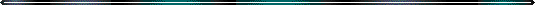 Tables of Detected ContaminantsMicrobiological Contaminants in the Distribution System - For systems that collect less than 40 samples per monthLead and Copper Contaminants Disinfectant Residuals SummaryStage 2 Disinfection Byproduct Compliance - Based upon Locational Running Annual Average (LRAA)For TTHM:  Some people who drink water containing trihalomethanes in excess of the MCL over many years may experience problems with their liver, kidneys, or central nervous systems, and may have an increased risk of getting cancer.For HAA5:  Some people who drink water containing haloacetic acids in excess of the MCL over many years may have an increased risk of getting cancer.Anson County Results
Regulated SubstancesAnson County WaterTap water samples were collected for lead and copper analyses from sample sites throughout the communityAnson County WaterSecondary Substances Anson County WaterUnregulated SubstancesAnson County WaterConsumer Confidence Report Certification FormWater System Name: Town of WadesboroWater System No.:  03 - 04 - 020     Report Year: 2016    Population Served: 6098The Community Water System (CWS) named above hereby confirms that all provisions under 40 CFR parts 141 and 142 requiring the development of, distribution of, and notification of a consumer confidence report have been executed.  Further, the CWS certifies the information contained in the report is correct and consistent with the compliance monitoring data previously submitted to the primacy agency by their NC certified laboratory.  In addition, if this report is being used to meet Tier 3 Public Notification requirements, as denoted by the checked box below, the CWS certifies that public notification has been provided to its consumers in accordance with the requirements of 40 CFR 141.204(d). Certified by:  Name:  Hugh James  	         Title:  Public Services Director / ORC_______________          Signature: _______________________________		Phone #:                                      	____                       Delivery Achieved Date:		________		Date Reported to State:  _______________  The CCR includes text which provides mandated Public Notice for a monitoring violation (check box, if yes)Check all methods used for distribution (see instructions on back for delivery requirements and methods): Paper copy to allNotification of Availability of Paper Copy (other than in the CCR itself)	Notification Method 	_________________________________________ (i.e. US Mail, door hanger)Notification of CCR URL 			URL:  _____________________________________	Notification Method 	_________________________(i.e. on bill, bill stuffer, separate mailing, email)Direct email delivery of CCR (attached?  ___  or embedded?  ____)Notification Method 	______________________________ (i.e. on bill, bill stuffer, separate mailing)Newspaper (attach copy)    What Paper?  ______________________Date Published:  _________	Notification Method _______	_________________________________ (i.e. US Mail, on bill, bill                   stuffer, door hanger, a postcard dedicated to the CCR, or email)“Good faith” efforts (in addition to the above required methods) were used to reach non-bill paying consumers such as industry employees, apartment tenants, etc.  Extra efforts included the following methods:posting the CCR on the Internet at URL: __________________________________________mailing the CCR to postal patrons within the service areaadvertising the availability of the CCR in news media (attach copy of announcement)publication of the CCR in local newspaper (attach copy)posting the CCR in public places such as:  (attach list if needed) ________________________ delivery of multiple copies to single bill addresses serving several persons such as:  apartments, businesses, and large private employersdelivery to community organizations such as: (attach list if needed)       	INSTRUCTIONS Submittal of your CCR and Certification Form to the Public Water Supply SectionSince 2013, you may submit your CCR and Certification form by either method described below.  Follow the directions to ensure efficient tracking and receipt of your submittal and expedited review of report data by the Public Water Supply (PWS) Section for compliance with state and federal regulations.     By Email:It is imperative that you provide your Water System Name and Water System Number as shown in this example: (e.g. NC0101010 Water System Name - ) in the subject line of the email.If your CCR is displayed on a Web page, provide the direct URL for the report in the body of your email, and attach your completed Certification form to the email. (Note:  Water systems without a web page/direct URL must attach both the CCR and the Certification form to the email as either a Word or PDF document.)Email your documents to: PWSS.CCR@ncdenr.gov  (use ‘Return Receipt Requested’ to verify PWS Section’s receipt.)  By Postal Mail: Mail your CCR and Certification form to:  Public Water Supply Section, 1634 Mail Service Center, Raleigh, NC 27699-1634, Attn:  CCR Rule Manager. CCR Customer Direct Delivery Requirements (Based on Population)Systems serving 100,000 or more persons must post the CCR on a publicly-accessible Internet site using a direct URL. Systems serving 10,000 or more persons must distribute the CCR by mail or direct delivery. Systems serving less than 10,000 persons but more than 500 persons must either:  (1) distribute the CCR by mail or direct delivery OR (2) notify their customers that the CCR is not being mailed, but it will be in what newspaper(s) and when (attach copy of notice).  The complete CCR should be printed in the local newspaper, and a copy of the CCR must be made available upon request. (The 2nd option is not acceptable if using the CCR for Tier 3 Public Notification!)Systems serving 500 or fewer persons must either:  (1) distribute the CCR by mail or direct delivery OR (2) notify their customers that the CCR is not being mailed, and a copy of the CCR must be made available upon request.  (The 2nd option is not acceptable if using the CCR for Tier 3 Public Notification!)CCR Direct Delivery Methods for Bill-Paying CustomersSource NameSusceptibility RatingSWAP Report DatePee Dee RiverModerateJuly 2015Contaminant (units)MCL ViolationY/NYourWaterMCLGMCLLikely Source of ContaminationTotal Coliform Bacteria(presence or absence)NAbsent01 positive sample / month*Note:  If either an original routine sample and/or its repeat samples(s) are fecal coliform or E. coli positive, a Tier 1 violation exists.Naturally present in the environmentFecal Coliform or E. coli(presence or absence)NAbsent01 positive sample / month*Note:  If either an original routine sample and/or its repeat samples(s) are fecal coliform or E. coli positive, a Tier 1 violation exists.Human and animal fecal wasteContaminant (units)Sample DateYourWaterNumber of sites found above the ALMCLGALLikely Source of ContaminationCopper (ppm)(90th percentile)6/11-6/27/20160.136 ppm01.3AL=1.3Corrosion of household plumbing systems; erosion of natural deposits Lead  (ppb)(90th percentile)6/11-6/27/2016000AL=15Corrosion of household plumbing systems;  erosion of natural depositsContaminant (units)Sample DateYourWaterNumber of sites found above the ALMCLGALLikely Source of ContaminationCopper (ppm)(90th percentile)12/4- 12/9/20160.063 ppm01.3AL=1.3Corrosion of household plumbing systems; erosion of natural deposits Lead  (ppb)(90th percentile)12/4-12/9/2016000AL=15Corrosion of household plumbing systems;  erosion of natural depositsYear SampledMRDL ViolationY/NYourWater(highest RAA)RangeLow         HighMRDLGMRDLLikely Source of ContaminationChlorine (ppm) 2016             N    0.2 ppm   0.02 – 1.9 ppm44.0Water additive used to control microbesChloramines (ppm) 2016             N     1.58 ppm   0.9  -  3 ppm44.0Water additive used to control microbesDisinfection ByproductYear SampledMCL  ViolationY/NYourWater(highest LRAA)RangeLow           HighMCLGMCLLikely Source of ContaminationTTHM  (ppb)N/A80Byproduct of drinking water disinfection  Location B012016         N54 ppb49   -   54 ppb80Byproduct of drinking water disinfectionB022016         N55 ppb 49   -   55 ppb80Byproduct of drinking water disinfectionHAA5  (ppb)N/A60Byproduct of drinking water disinfection  Location                 B012016N             45 ppb42   -   45 ppb60Byproduct of drinking water disinfection                B022016N45 ppb41   -   45 ppb60Byproduct of drinking water disinfectionSubstance
(Unit of Measure)Year
SampledMCL
[MRDL]MCLG
[MRDLG]Amount
DetectedRange
Low-HighViolationTypical SourceChloramines (ppm)2016[4][4]3.261.8- 4.0NoWater additive used to control microbesChlorine (ppm)2016[4][4]1.20.8-1.8NoWater additive used to control microbesFluoride (ppm)201644.540.14-1.03NoErosion of natural deposits; Water additive which promotes strong teeth; Discharge from fertilizer and aluminum factoriesHaloacetic Acids [HAA] (ppb)201660NA37(HighestLRAA)24.0-52.0NoBy-product of drinking water disinfectionTTHMs [Total Trihalomethanes] (ppb)201680NA54 (Highest LRAA)32.0-80.6NoBy-product of drinking water disinfectionTotal Organic Carbon [TOC] (removal ratio)2016TTNA1.91.4-3.3NoNaturally present in the environmentTurbidity (NTU)2016TT = 1 NTUNA.53.04-.53NoSoil runoffTurbidity (Lowest monthly percent of samples meeting limit)2016TT = 1 NTUNA99NANoSoil runoffSubstance
(Unit of Measure)Year
SampledALMCLGAmount Detected (90th%tile)Sites Above AL/Total SitesViolationTypical SourceCopper (ppm)Lead(ppm)201520151.00.00101.00.00100.067NA0/300/30NoNoCorrosion of household plumbing systems; Erosion of natural depositSubstance
(Unit of Measure)Year
SampledSMCLMCLGAmount
DetectedRange
Low-HighViolationTypical SourceIron (ppb)2016300NA210 – 22NoLeaching from natural deposits; Industrial wastesManganese (ppb)201650NA80 – 94NoLeaching from natural depositsSulfate (ppm)2016250NA18.318.3NoRunoff/leaching from natural deposits; Industrial wastespH (Units)20166.5-8.5NA7.67.2- 8.2NoNaturally occurringSubstance
(Unit of Measure)Year
SampledAmount
DetectedRange
Low-HighTypical SourceBromodichloromethane (ppb)20169.981-13.3NAChloroform (ppb)201665.525.6-65.5NASodium (ppm)201616.716.7-16.7NACCR DELIVERY METHODMETHOD DESCRIPTION (Click link: EPA-CCR Rule Delivery Options Memo January 3, 2013.for referenced Appendix Figures below.) Mail – paper copy                         CWS mails a paper copy of the CCR to each bill-paying customer.Mail – notification that CCR is available on web site via a direct URL                         CWS mails to each bill-paying customer a notification that the CCR is available and provides a direct URL to the CCR on a publicly available site on the Internet where it can be viewed.  A URL that navigates to a web page that requires a customer to search for the CCR or enter other information does not meet the “directly deliver” requirement.  The mail method for the notification may be, but is not limited to, a water bill insert, statement on the water bill or community newsletter.  See Figure 1 in the Appendix.Email – direct URL to CCR                          CWS emails to each bill-paying customer a notification that the CCR is available and provides a direct URL to the CCR on a publicly available site on the Internet.  A URL that navigates to a web page that requires a customer to search for the CCR or enter other information does not meet the “directly deliver” requirement.  This method may only be used for customers when a CWS has a valid email address to deliver the CCR electronically.  See Figure 2 in the Appendix.Email – CCR sent as an attachment to emailCWS emails the CCR as an electronic file email attachment [e.g., portable document format (PDF)]. This method may only be used for customers when a CWS has a valid email address to deliver the CCR electronically.  See Figure 3 in the Appendix.Email – CCR sent as an embedded  image in an emailCWS emails the CCR text and tables inserted into the body of an email (not as an attachment.)  This method may only be used for customers when a CWS has a valid email address to deliver the CCR electronically.  See Figure 4 in the Appendix.Additional electronic delivery that meets “otherwise directly deliver” requirementCWS delivers CCR through a method that “otherwise directly delivers” to each bill-paying customer and in coordination with the primacy agency.  This category is intended to encompass methods or technologies not included above.  CWSs and primacy agencies considering new methods or technologies should consult with the EPA to ensure it meets the intent of “otherwise directly deliver.”